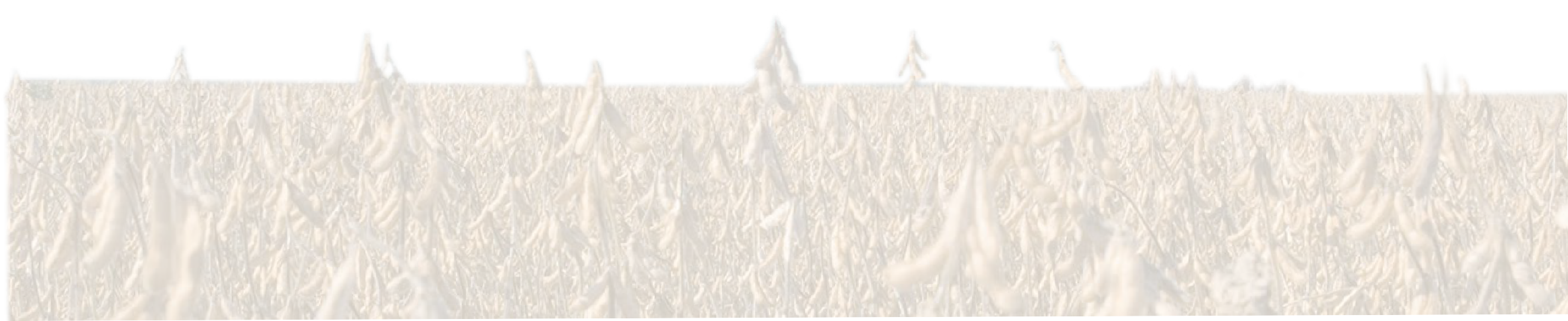 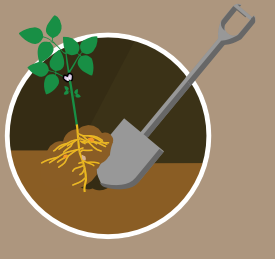 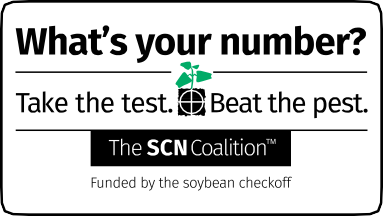 Collect 15–20 (or more) 1-inch-diameter core samples, 8 inches deep, for every 20 acres. Mix the cores well, put the mixed soil into a soil sample bag, and send it to an SCN testing lab.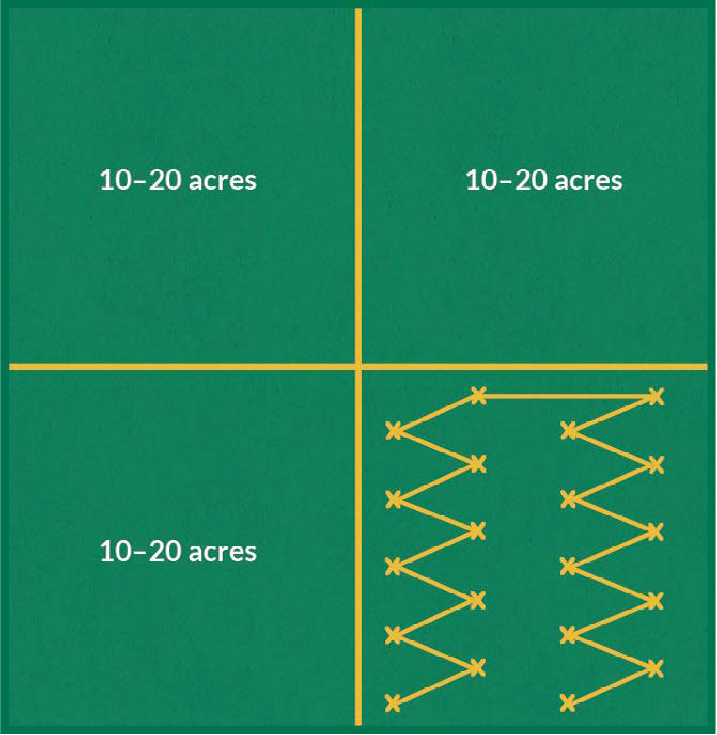 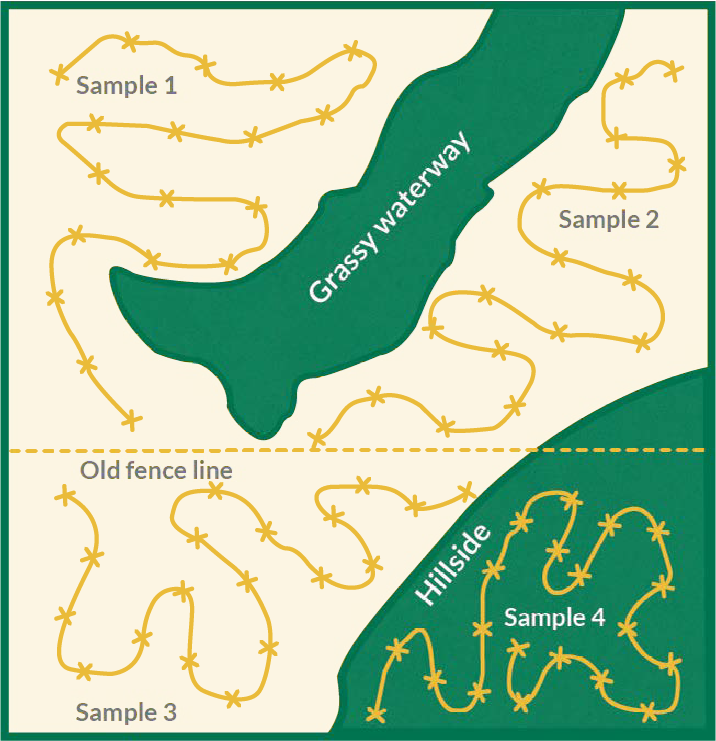 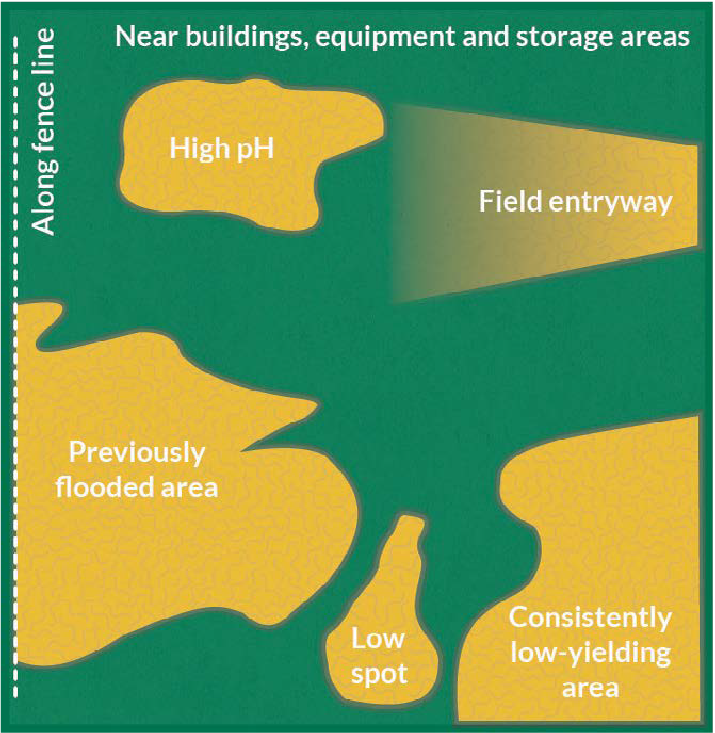 Collect soil cores using a zigzag pattern.Collect soil cores from logical areas or management zones in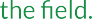 3Collect soil cores from high-riskWHEN   to sample.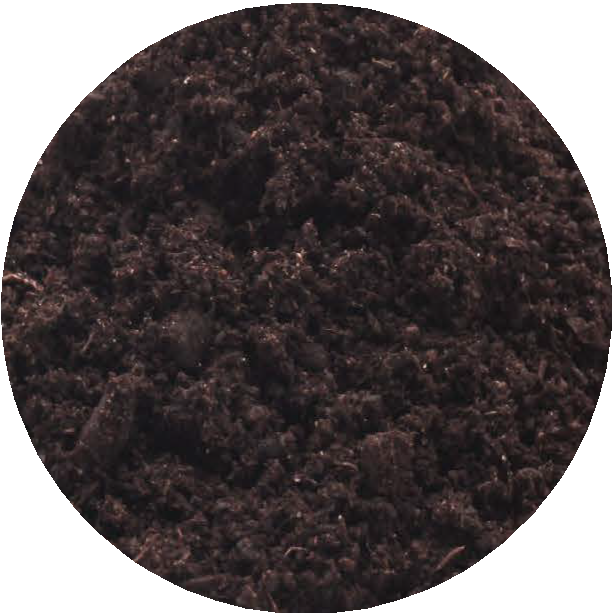 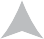 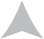 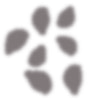 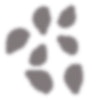 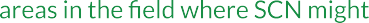 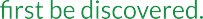 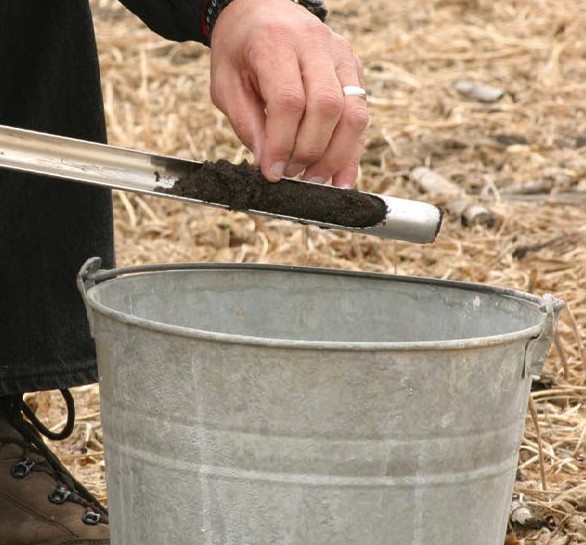 Fall in a non-host crop. Fall in soybean stubble.Spring before a soybean crop.During the season in the soybean crop root zone .Visit TheSCNcoalition.com for more information.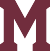 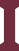 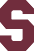 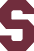 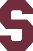 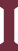 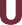 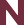 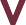 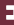 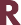 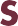 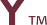 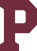 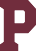 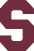 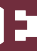 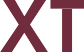 The Mississippi State University Extension Plant Diagnostic Lab is offering freenematode testing for Mississippi grown soybeans.To participate, go to extension.msstate.edu/lab to download the Soybean Cyst Nematode Sample Submission Form. Instructions for proper sample collection can be found on the reverse side of this flyer.Samples must be submitted with the Soybean Cyst Nematode Sample Submission Form by August 30, 2021, to qualify.Mississippi State University is an equal opportunity institution. Discrimination in university employment, programs, or activities based on race, color, ethnicity, sex, pregnancy, religion, national origin, disability, age, sexual orientation, genetic information, status as a U.S. veteran, or any other status protected by applicable law is prohibited. Questions about equal opportunity programs or compliance should be directed to the Office of Compliance and Integrity, 56 Morgan Avenue, P.O. 6044, Mississippi State, MS 39762, (662) 325-5839.Extension Service of Mississippi State University, cooperating with U.S. Department of Agriculture. Published in furtherance of Acts of Congress, May 8 and June 30, 1914. GARY B. JACKSON, Director